Angaben zur Rückkehr aus RisikogebietenACHTUNGDieser Zettel muss unbedingt nach den Herbstfereien am Montag, 19.10.2020, bei der Klassenlehrkraft/ Vorlaufkursleitungabgegeben werdenVorname des Kindes:Nachname des Kindes:Geburtsdatum:Klasse:Angaben bitte wahrheitsgemäß ankreuzen, wir weisen darauf hin, dass wir bei fehlerhaften Angaben zur Anzeige verpflichtet sind!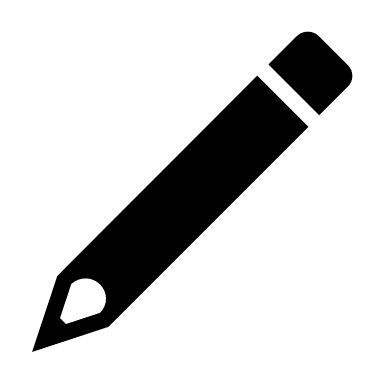 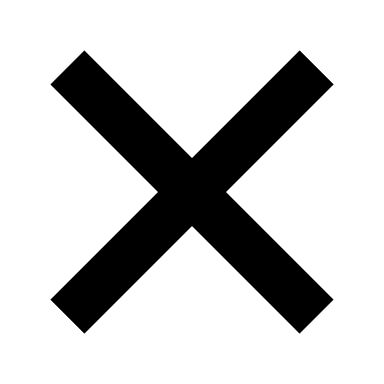 Mein Kind hat sich innerhalb der letzten 14 Tagen NICHT in einem Risikogebiet aufgehaltenMein Kind hat sich innerhalb der letzten 14 Tagen in einem Risikogebiet aufgehalten (von_________bis__________)         Datum der Rückkehr aus dem Risikogebiet:_________________Wir haben die verpflichtenden Reiserückkehrerbedingungen eingehalten und entsprechend Meldung beim zuständigen Gesundheitsamt getätigt und die verpflichtende Quarantäne eingehaltenWir haben uns nicht beim Gesundheitsamt gemeldet. Wir werden dieses umgehend    nachholen und deshalb kann unser Kind nicht die Schule besuchen (von_________ bis________)Wir befinden uns von_________bis__________in verpflichtender QuarantäneWir versichern, dass unser Kind frei von Symptomen einer 	   Covid-19-Erkrankung ist Vor-/ Nachname des/der Erziehungsberechtigten:____________________Ort/Datum:___________________Unterschrift:____________________	Bitte wenden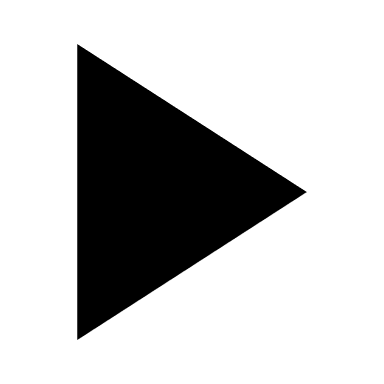 Bitte beachten Sie die laufenden AktualisierungenQuarantänebestimmungen und Coronatests für Einreisende https://soziales.hessen.de/gesundheit/infektionsschutz/corona-hessen/quarantaenebestimmungen-fuer-rueckreisende Für Einreisende in die Bundesrepublik Deutschland, die sich zu einem beliebigen Zeitpunkt innerhalb der letzten 14 Tage vor Einreise in einem Risikogebiet aufgehalten haben, kann gemäß den jeweiligen Quarantäneverordnungen der zuständigen Bundesländer, eine Pflicht zur Absonderung bestehen. Bitte beachten Sie: Die Bundesregierung prüft fortlaufend, inwieweit Gebiete als Risikogebiete einzustufen sind. Daher kann es auch zu kurzfristigen Änderungen, insbesondere zu einer Erweiterung dieser Liste, kommen. Bitte prüfen Sie unmittelbar vor Antritt Ihrer Reise, ob Sie sich innerhalb der letzten 14 Tage vor Einreise nach Deutschland in einem dieser Gebiete aufgehalten haben. In diesen Fällen müssen Sie mit einer Verpflichtung zur Absonderung rechnen. Die bestehenden Reise- und Sicherheitshinweise des Auswärtigen Amtes sowie die Informationen der Bundesregierung für Reisende und Pendler (https://www.bundesregierung.de/breg-de/themen/coronavirus/corona-regelungen-1735032) haben unverändert Gültigkeit.